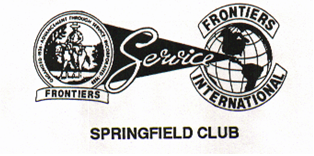 Positive Youth Development Interest Information Form1K Recipient   YES (  )  NO (  )Name (Son) ___________________________________ DOB _______________________Parent(s)/Guardian(s) _______________________________________________________Address _________________________________________________________________City _____________________________  State ____________   Zip Code _____________Telephone # ___________________________   Cel. # ____________________________E-mail Address:  __________________________________________________________School _____________________________________________  Grade _______________Activities you are currently participating in: Future Plans (College-University/Trade School/Service) What would you like to gain from this experience? 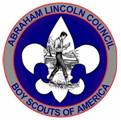 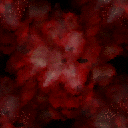 Positive Youth Development6TH, 7TH & 8TH Grade Male YouthThe Frontiers International, Springfield Club is recruiting male youth in 6th thru 8th grades for our Positive Youth Development (PYD) Program. The Positive Youth Development Program was launched during the 1991-1992 school year and has been helping mostly young African American men develop as leaders in their homes, churches, schools, and in this Springfield community since. Our PYD Program offers the young men opportunities to grow & develop from our four goals oriented areas: Leadership, Scholastics, Citizenship, and Community Service. Meetings are held at St. John’s A.M.E. Church, 1529 E. Capitol Ave. on the 2ND and 4TH Saturdays of the month, from 9:00 am to 10:30 am.Some of the PYD Advisors are James Boykin, Derrick Stapleton and Doug King.The Frontiers offers an automatic $1,000 Scholarship awarded to any male youth who joins the PYD program when they are in 6th grade a $750 dollar Scholarship to those males that come in at 7th Grade a $500 dollar Scholarship to those who come in at 8th Grade and continue with and graduates from our Jr. Frontier Crew 33 Club. They will be awarded their appropriate Scholarship amount upon enrollment into an accredited college or vocational training institute.So if you have a 6TH, 7TH, or 8TH grade young male, enroll him into our PYD Program, we hope this opportunity will help him grow into the outstanding young adult male you want him to become.Please Contact James Boykin at 787-8373, Derrick Stapleton at H) 522-5192 or C#) 416-4016 or Doug King at H) 546-0115 or C#) 494-1405 for more details.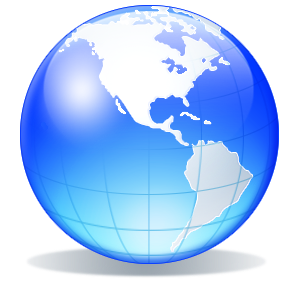 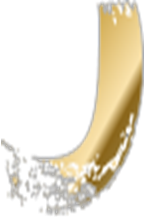 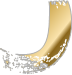 